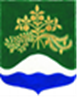 Администрация  муниципального образования Мичуринское сельское поселение муниципального образования Приозерский муниципальный район Ленинградской областиП О С Т А Н О В Л Е Н И Е 16 ноября 2023 года	                                                                                              № 229          В целях реализации мероприятий по разработке и утверждению административных регламентов предоставления муниципальных услуг в МО Мичуринское сельское поселение, в соответствии с Федеральным законом от 06.10.2003 года №131-ФЗ «Об общих принципах организации местного самоуправления» (с изменениями), Федеральным законом от 27.07.2010 года № 210-ФЗ «Об организации предоставления государственных и муниципальных услуг», Уставом МО Мичуринское сельское поселение МО Приозерский муниципальный район Ленинградской области, администрация МО Мичуринское сельское поселение ПОСТАНОВЛЯЕТ:Утвердить административный регламент предоставления муниципальной услуги «Признание помещения жилым помещением, жилого помещения непригодным для проживания, многоквартирного дома аварийным и подлежащим сносу или реконструкции» (Приложение).Признать утратившим силу постановление администрации «Об утверждении административного регламента по предоставлению муниципальной услуги «Признание жилого помещения пригодным (непригодным) для проживания или многоквартирного дома аварийным и подлежащим сносу или реконструкции на территории Мичуринского сельского поселения МО Приозерский муниципальный район Ленинградской области» от 21.12.2018 года № 245.Разместить настоящее постановление на официальном сайте администрации МО Мичуринское сельское поселение в сети Интернет и опубликовать в средствах массовой информации в сетевом издании «Ленинградское информационное агентство» (ЛЕНОБЛИНФОРМ).Настоящее постановление вступает в силу после его официального опубликования.Контроль за выполнением настоящего постановления оставляю за собой.И.о. главы администрации                                                                                  А.С. СапрыгинаИсп. Ю.В. Викулова тел.8(81379)67-182Дело-2, прокуратура-1, СМИ-1, администратор сайта-1С приложениями можно ознакомиться на сайте администрации МО Мичуринское сельское поселение http://мичуринское-сп.рф/      Об утверждении административного регламента администрации МО Мичуринское сельское поселение по предоставлению муниципальной услуги «Признание помещения жилым помещением, жилого помещения непригодным для проживания, многоквартирного дома аварийным и подлежащим сносу или реконструкции»